IZRADA CEDULJICA ZA HERBARIJKADA BILJKE ZA HERBARIJ BUDU SPREMNE, TREBAT ĆEMO ZA SVAKU BILJKU NAPRAVITI CEDULJICU (ETIKETU) KOJU ĆEMO ZALIJEPITI NA DNO PAPIRA. KADA JE BILJKA OSUŠENA I SPREMNA ZA HERBARIJ, UREDNO SE STAVI I ZALIJEPI NA LIST A4 PAPIRA. KAKO CEDULJICA TREBA IZGLEDATI I KOJE PODATKE TREBA IMATI? PRIMJER SLIJEDI NA SLICI: 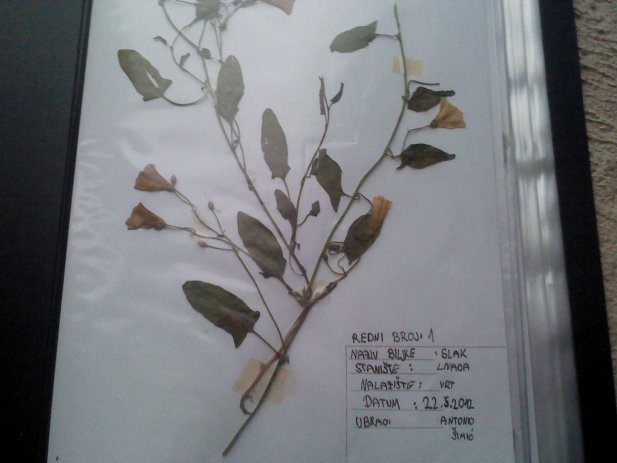 IZBROJI KOLIKO BILJAKA ZA HERBARIJ IMAŠ JER ĆE TI TOLIKO CEDULJICA TREBATI.IZREŽI POTREBNE CEDULJICE  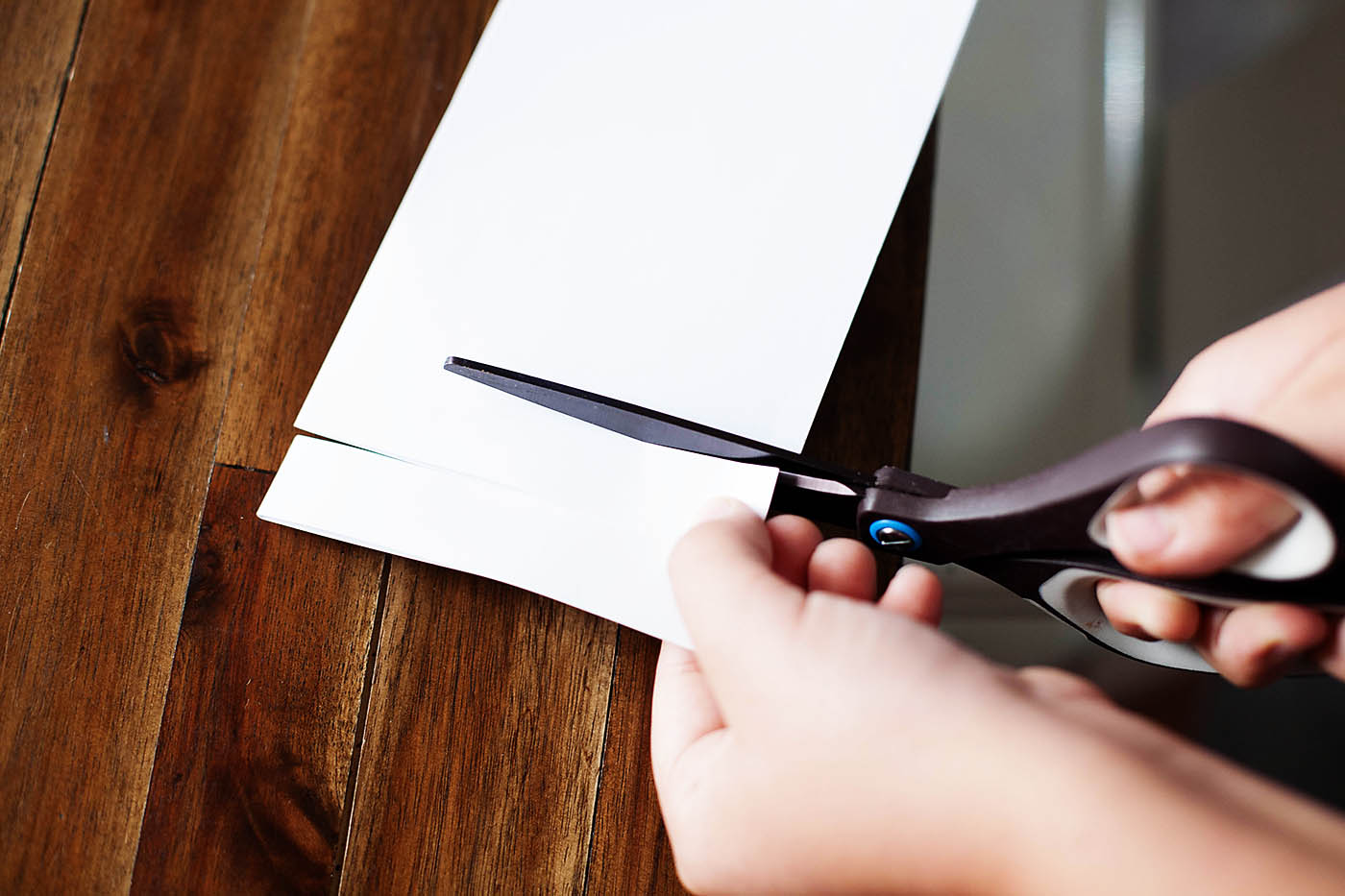 CEDULJICU MOŽEŠ OBOJATI NEKOM SVIJETLOM DRVENOM BOJOM.NAPIŠI PODATKE KAO I NA PRIMJERU I ISPUNI IH ZA SVAKU BILJKU KOJU SI UBRAO. PAPIRIĆ ZALIJEPI NA A4 PAPIR ISPOD SVAKE BILJKE. 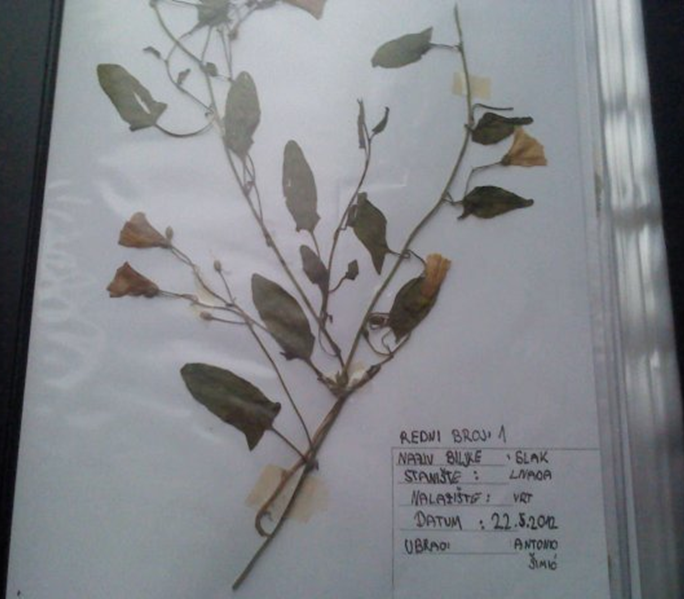 